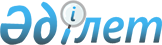 О внесении изменений в постановление акимата города Уральск от 12 августа 2016 года № 2496 "Признать утратившим силу постановление акимата города Уральска от 25 декабря 2016 года № 3971 "Об организации и финансировании общественных работ на 2016 год по городу Уральск"Постановление акимата города Уральска Западно-Казахстанской области от 23 сентября 2016 года № 3021      Руководствуясь Законами Республики Казахстан от 23 января 2001 года "О местном государственном управлении и самоуправлении в Республике Казахстан", от 6 апреля 2016 года "О занятости населения", акимат города ПОСТАНОВЛЯЕТ:

      1. Внести в постановление акимата города Уральск от 12 августа 2016 года № 2496 "Признать утратившим силу постановление акимата города Уральска от 25 декабря 2016 года № 3971 "Об организации и финансировании общественных работ на 2016 год по городу Уральск" следующие изменения:

      Наименование постановления изложить в следующей редакции: "О признании утратившим силу постановление акимата города Уральска от 25 декабря 2015 года № 3971 "Об организации и финансировании общественных работ на 2016 год по городу Уральск".

      2. Контроль за исполнением настоящего постановления возложить на заместителя акима города Сатыбалдиева М.К.


					© 2012. РГП на ПХВ «Институт законодательства и правовой информации Республики Казахстан» Министерства юстиции Республики Казахстан
				
      Аким города

Н. Турегалиев
